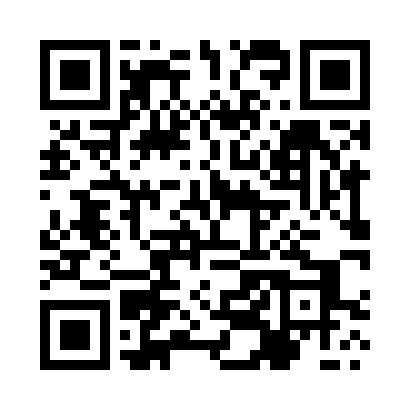 Prayer times for Zbylczyce, PolandMon 1 Apr 2024 - Tue 30 Apr 2024High Latitude Method: Angle Based RulePrayer Calculation Method: Muslim World LeagueAsar Calculation Method: HanafiPrayer times provided by https://www.salahtimes.comDateDayFajrSunriseDhuhrAsrMaghribIsha1Mon4:186:1812:485:157:199:122Tue4:156:1612:485:167:219:143Wed4:126:1412:475:177:229:164Thu4:096:1112:475:197:249:195Fri4:066:0912:475:207:269:216Sat4:036:0712:475:217:279:237Sun4:006:0512:465:227:299:268Mon3:576:0212:465:237:319:289Tue3:546:0012:465:257:329:3110Wed3:515:5812:455:267:349:3311Thu3:485:5612:455:277:369:3612Fri3:455:5312:455:287:389:3813Sat3:415:5112:455:297:399:4114Sun3:385:4912:445:317:419:4315Mon3:355:4712:445:327:439:4616Tue3:325:4412:445:337:449:4817Wed3:295:4212:445:347:469:5118Thu3:255:4012:445:357:489:5419Fri3:225:3812:435:367:509:5620Sat3:195:3612:435:377:519:5921Sun3:155:3412:435:387:5310:0222Mon3:125:3212:435:407:5510:0523Tue3:095:3012:435:417:5610:0824Wed3:055:2812:425:427:5810:1125Thu3:025:2512:425:438:0010:1426Fri2:585:2312:425:448:0210:1727Sat2:545:2112:425:458:0310:2028Sun2:515:1912:425:468:0510:2329Mon2:475:1712:425:478:0710:2630Tue2:435:1612:415:488:0810:29